   Smer: Medicinska sestra – Vaspitač   I I I I godina1.MUZIČKO OPISMENJAVANJE (NOTE I NJIHOVO TRAJANJE,PAUZE,TAKT I TAKTIRANJE2.DURSKE I MOLSKE LESTVICE3.PREDZNACI I INTERVALI4.PRIMERI ZA RAD SA DECOM (BROJALICE,PESME UZ POKRET I IGRU)5.FUNKCIJA MUZIČKOG VASPITANJA DECE RANOG UZRASTA6.ZNAČAJ MUZIČKOG VASPITANJA7.OSOBENOSTI MUZIČKOG RAZVOJA DECE RANOG UZRASTA (MUZIČKE IGRE,POKRET,DODIR,MUZIKA8.RITMIČKO-MUZIČKE AKTIVNOSTI NA UZRASTU DO 3 GODINE9.VIDOVI PRIMENE RITMIČKO-MUZIČKIH SADRŽAJA I NAČINI IZVOĐENJA10.KAKO SE UKLAPAJU RITMIČKO-MUZIČKE AKTIVNOSTI U OSTVARIVANJE OSNOVNIH NAČELA RADA SA DECOM UZRASTA DO 3 GODINE11.ŠTA SE OČEKUJE OD RITMIČKO-MUZIČKIH AKTIVNOSTI12.RITMIČKO-MUZIČKE AKTIVNOSTI U FUNKCIJI ŽIVOTNIH SITUACIJA U UZRASTU OD 9-36 MESECI13.ORGANIZACIJA SREDINE I SREDSTAVA ZA PODSTICANJE RAZVOJA MUZIČKIH I OPŠTIH SPOSOBNOSTI14.IGRE ZUVČNIM PREDMETIMA15.DEČIJI MUZIČKI INSTRUMENTI-ORFOV INSTRUMENTARIJUM16.SLUŠANJE MUZIKE I PODELA MUZIČKOG MATERIJALA ZA SLUŠANJE17.KARAKTERISTIKE PROGRAMSKE I APSOLUTNE MUZIKE18.ANALIZA DELA PROGRAMSKE MUZIKE POGODNE ZA MUZIČKO VASPITANJE DECE RANOG UZRASTA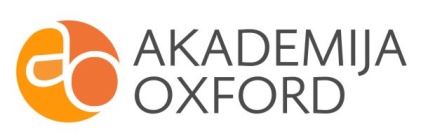 